لوح مبارک دربارۀ حاجی میرزا هادی دولت آبادیحضرت بهاءاللهاصلی فارسی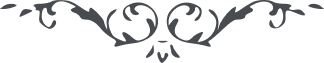 من آثار حضرت بهاءالله - مائده آسمانی، جلد 4باب اول - لوح مبارک دربارۀ حاجی میرزا هادی دولت آبادیدر لوح میرزا حیدر علی از قلم مبارک نازل شده قوله تعالی :
“ عالم تغییر نموده جبل راه میرود آفتاب متکلم اهتزاز ظهور طور را بحرکت آورده سبحان الله گویا قیامت بر پاست و ساعت هویدا مضل هادی شده بگو ترا چه باین غلطها رحم الله امرا اعرف شأنه و مقامه حینیکه اسما بعالم عطا شد تو نبودی بترس از خداوند غالب قادر باندازه خود تکلم نما لو نشاء نأخذ کفا من التراب و نظهر منه اسما بعد اسم الی ان تنتهی الاسماء و ملکوتها انک اذا انصعقت من هذه الکلمة المطاعة لا بأس چه که بنا بر کلمه مبارکه از مطلع نقطه اولی علیه بهاء الله مولی الوری ظاهر شده طوریون هم منصعق میشوند و دون آن معلوم و واضح” انتهی